SIKLÓSI ÓVODA ÉS BÖLCSŐDE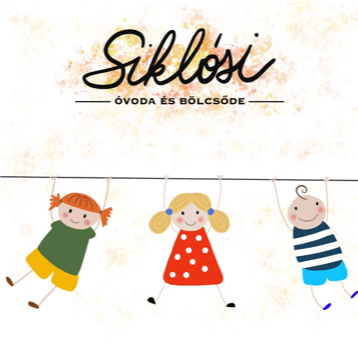 GYAKORNOKI SZABÁLYZATHatályos: 2024.01.01-től visszavonásigBEVEZETÉSTörvényi hivatkozás A 2023. évi LII. törvény a pedagógusok új életpályájáról (továbbiakban Púétv.) A 401/2023. (VIII.30.) Korm. rendelet a pedagógusok új életpályájáról szóló 2023. évi LII. tv. végrehajtásáról (továbbiakban vhr.) A nemzeti köznevelésről szóló 2011. évi CXC törvény  (továbbiakban Nkt.)Az alábbi szabályzatot, amely a meghatározott feladatok szakszerűbb és hatékonyabb végrehajtását szolgálja, a gyakornoki követelmények teljesítésével és teljesítmény mérésével, értékelésével összefüggő eljárásrendet rögzíti.A gyakornokra, a gyakornoki időre és a minősítő vizsgára vonatkozó rendelkezéseket a 2023. évi LII. törvény a pedagógusok új életpályájáról szóló törvény alapján létesített foglalkoztatási jogviszonyok esetében kell alkalmazni.A szabályzat területi és személyi hatályaaz intézmény alábbi dolgozóira terjed ki:− az intézményben, a munkakör betöltéséhez előírt végzettséggel és szakképzettséggel, valamint két évnél kevesebb szakmai gyakorlattal rendelkező pedagógus munkakörben foglalkoztatott, „Gyakornok” fokozatba besorolt pedagógusra,− az igazgatóra,− az igazgató által kijelölt szakmai vezetőre (a továbbiakban: mentor)a szakmai munkaközösség vezetőkre.A szabályzat időbeli hatályaJelen szabályzat 2024.01.01-től visszavonásig hatályos.A szabályzat módosításaA szabályzatot abban az esetben kell módosítani, amennyiben a benne foglaltakat érintő jogszabályváltozás következik be, valamint amennyiben a nevelőtestület legalább fele írásban kéri.A szabályzat céljaA szabályzat célja a gyakornokok felkészítésének, beilleszkedésük segítésének megalapozása, a foglalkoztatási feltételek rögzítése, annak érdekében, hogy segítse a gyakornokok tudásának, képességeinek, készségeinek fejlesztését, alakítsa, fejlessze az elkötelezettségüket a pedagógushivatás iránt, segítse az oktatás ágazati céljaival, az intézményi célokkal való azonosulást.A fogalmak meghatározásaGyakornok: A köznevelési intézményben a pedagógus előmeneteli rendszer hatálya alá tartozó munkakör betöltéséhez előírt végzettséggel és szakképzettséggel vagy szakképesítéssel, valamint két évnél, osztatlan tanárképzésben végzett pedagógus esetében egy évnél kevesebb szakmai gyakorlattal rendelkező pedagógust, továbbá a (4) és (5) bekezdés, valamint a (13) bekezdés szerinti esetben a pedagógust Gyakornok fokozatba kell besorolni, kivéve, ha a besorolását megelőzően ennél magasabb fokozatba való besorolásra már jogosultságot szerzett. (vhr.)Mentor: vhr. 86. § (1) A mentorálás célja, hogy a gyakornokot felkészítse a pedagógus életpálya feladataira.(2) A mentort az igazgató jelöli ki a gyakornokkal azonos munkakörben, tanár esetén – ha lehetséges – azonos tantárgy tanítására foglalkoztatott pedagógusok közül.Portfólió: olyan dokumentumgyűjtemény, amely alapján végig kísérhető a pedagógus szakmai útja, szakmai tevékenysége, ezzel összefüggésben felmerülő nehézségei, sikerei, a pedagóguskompetenciák fejlődése, egyrészt a tények tükrében, másrészt az önértékelés alapján. (vhr.)ÁLTALÁNOS TUDNIVALÓK A GYAKORNOKI IDŐVEL KAPCSOLATBANA pedagógus-életpálya első szakasza a mindenki számára kötelező, mentor által támogatott gyakornoki időszak, amely minősítő vizsgával zárul.A gyakornoki időszakA foglalkoztatás létesítésének kezdő időpontjától: 2 évA gyakornoki idő időtartamába nem számít be:− a fizetés nélküli szabadság 30 napot meghaladó időtartama− pedagógus munkakörben, ha a pedagógus foglalkoztatása nem érte el a munkakörre megállapított neveléssel-oktatással lekötött munkaidő 25%-át.A gyakornoki idő kikötéseA gyakornok− a gyakornoki idő lejártának hónapjában, vagy− ha a gyakornoki idő nem tanítási év közben jár le, a tanítási év utolsó hónapjában, azaz júniusban tesz minősítő vizsgát.(Aki megfelel a vizsgán, adott év szeptemberétől vagy a következő év januárjától átsorolandó az életpálya Pedagógus I. szakaszába.A gyakornoki idő a vizsga napját követő nappal kezdődően két évvel meghosszabbodik, ha a pedagógus minősítő vizsgája sikertelenül zárult. A gyakornok a két évvel meghosszabbított gyakornoki idő lejártának hónapjában, vagy amennyiben a gyakornoki idő nem a tanítási év közben jár le, a tanítási év utolsó hónapjában, júniusban megismételt minősítő vizsgát tesz. A gyakornoki idő egyéb esetben nem hosszabbítható meg. A gyakornoki idő megszűnése− ha a köznevelési foglalkoztatott munkaköre úgy változik, hogy nem lenne kötelező a gyakornoki idő kikötése.A gyakornoki alkalmazás kritériumaiA gyakornoki idő kikötése esetén a kinevezési okmányban szerepelnie kell a gyakornoki idő tartamának. A gyakornok a Gyakornoki szabályzatot megismeri, az intézmény által kért dokumentumokat folyamatosan készíti a gyakornoki időtartama alatt (hospitálások, azok megfigyelései, önreflexiók, tervezetek).A gyakornok és a mentor munkavégzési feladatait úgy kell meghatározni, hogy annak teljesítése mellett munkaidejében a gyakornoki idővel kapcsolatos kötelezettségének is eleget tehessen.A feladat ellátási terv készítésénél a mentor tevékenységét az egyéb feladatok elosztásánál figyelembe kell venni. A mentor munkaköri leírásában rögzíteni kell a mentori feladattal való megbízást.A gyakornoknak a szakmai gyakorlat meglétét igazolni kell.Az igazgató feladatai:− elkészíti a belépési adminisztrációt,− meghatározza a munkakört,− kijelöli a munkavégzés helyét,− kijelöli a mentort,− bemutatja a gyakornokot,− tájékoztatja a gyakornokot,− rendelkezésre bocsájtja a dokumentumokat,− konzultációs lehetőség biztosít a gyakornok számára,− kezdeményezi a gyakornok minősítő vizsgára jelentkezését.A GYAKORNOKI MUNKA SPECIÁLIS SZABÁLYAIA gyakornoki munkavégzés szabályaiA gyakornok a kötött munkaidő teljesítésén túli feladatok közül csak a nevelőtestület munkájában való részvételre, továbbá a munkaköréhez kapcsolódó előkészítő és befejező munkákra kötelezhető. Kötött munkaidőn túli többlettanítás csak abban az esetben rendelhető el a gyakornok számára, ha a betöltött munkakör feladatainak ellátása betegség, baleset vagy egyéb ok miatt váratlanul lehetetlenné vált.A neveléssel le nem kötött munkaidejében a gyakornok foglalkozást látogat, konzultál a mentorral, szükség szerint az igazgatóval, egyéb munkatársakkal.A gyakornok feladataiA gyakornok heti munkaideje: 40 óra.A neveléssel-oktatással lekötött munkaidő: 26 óraEzen belül a gyakornok feladatai, kötelességei:− foglalkozásokat tart heti kötelező óraszámban, − részt vesz a szakalkalmazottak munkájában,− munkakörhöz kapcsolódó előkészítő és befejező feladatokat lát el,− hospitálási naplót vezet a gyakornoki program végrehajtásáról.A mentor feladataiSegíti a gyakornokot a köznevelési intézményi szervezetbe történő beilleszkedésben és a pedagógiai-módszertani feladatok gyakorlati megvalósításában. A mentor legalább fél évente látogatja a gyakornokot a foglalkozási óráján, amely után foglalkozás megbeszélést tart. Írásban értékeli a gyakornok tevékenységét. Az értékelést átadja az igazgatónak és a gyakornoknak.Amennyiben a gyakornok igényli, hetente konzultációs lehetőséget biztosít számára.Támogatja a gyakornokot az általa ellátott pedagógus munkakörrel kapcsolatos tevékenységében, segít:− az intézmény pedagógiai programjában a munkaköri feladataira vonatkozó előírások értelmezésében és szakszerű alkalmazásában,− a foglalkozások felépítésének, az alkalmazott módszereknek, eszközöknek célszerű megválasztásában;− a foglalkozások előkészítésével, megtervezésével és megtartásával kapcsolatos írásbeli teendők ellátásában;− az adminisztráció elvégzésében;− a gyakornoki szabályzatban meghatározott feladatok ellátásában;Részt vesz a minősítő vizsgára való felkészülésében.A gyakornoki idővel kapcsolatos szakmai követelményekA szakmai követelmények általános és munkakörhöz kapcsolódó követelményekből állnak. A munkakörhöz kapcsolódó követelmények megállapításának alapja a kinevezésben meghatározott munkakör, illetve az ehhez kapcsolódó munkaköri leírás. Intézményen belüli munkakör változása esetén a már teljesített általános követelményeket nem lehet megismételtetni.A gyakornokkal szemben támasztott általános követelmények:− az intézményi dokumentumok ismerete,− a gyermekek, szülők, pedagógusok jogainak és kötelezettségeinek ismerete,− a fenntartói irányítással kapcsolatos általános rendelkezések ismerete,− az intézményben használt tanügy igazgatási- és a munkakörhöz kapcsolódó dokumentumok alkalmazásának ismerete,− az intézményi hagyományok ismerete.A gyakornokkal szemben támasztott, munkakörhöz kapcsolódó követelmények:− a munkakörre vonatkozó foglalkoztatási alapelvek, gyakorlati feladatok ismerete,− a gyermekek sajátos problémáinak ismerete,− a foglalkozásokhoz szükséges eszközök használatának ismerete.A gyakornoki idő szakaszolása (Gyakornoki program)A pedagógus-életpálya első szakasza a mindenki számára kötelező, mentor által támogatott gyakornoki időszak, amely minősítő vizsgával zárul. A pályakezdő szakasz 2 évig tart, és legfeljebb két évvel hosszabbítható meg. A gyakornoki időszak 1. éve a kezdő szakasz, a második éve a befejező szakasz.év „kezdő szakasz” − szabályok követése− kontextusok felismerése, rendszerezése− gyakorlati tudás megalapozása1-2 év „befejező szakasz” − tudatosság− tervszerűség− prioritások felállítása− gyakorlati tudásA gyakornoki tapasztalatszerzés, számonkérés módszereiév „kezdő szakasz”Tapasztalatszerzés módszere:− foglalkozáslátogatás− foglalkozás megbeszélés,− konzultáció a mentorral,− konzultáció egyéb pedagógussal,− konzultáció a vezetővel,− konzultáció a szakmai munkaközösség-vezetővel,− team munkában részvétel,− esetmegbeszélő csoport munkájában részvétel,− fogadóóra/szülői értekezlet,− belső hospitálás (minimum havonta 1x).Számonkérés módszere:− foglalkozásterv készítése− önreflexió elkészítése.1-2 év „befejező szakasz”Tapasztalatszerzés módszere:− foglalkozáslátogatás,− foglalkozás megbeszélés,− konzultáció a mentorral,− konzultáció egyéb pedagógussal,− konzultáció a vezetővel,− konzultáció a szakmai munkaközösség-vezetővel,− team munkában részvétel,− esetmegbeszélő csoport munkájában részvétel,− fogadóóra/szülői értekezlet,− belső hospitálás (minimum havonta 1x).Számonkérés módszere:− foglalkozásterv készítése− csoportprofil készítése− egy program megszervezése− önreflexió elkészítése.A GYAKORNOK ÉRTÉKELÉSEA gyakornok értékelése során kiemelten jelenik meg a végzett munka minőségének értékelése, valamint a munkavégzés során tanúsított viselkedés.Félévenkénti szöveges értékelésAz értékelés alapját− a szóbeli számonkérés tapasztalata,− a foglalkozáslátogatások értékelése,− a dokumentációk vezetésének ellenőrzési tapasztalata,− a felkészítésben segítő közvetlen munkatársak véleménye együttesen képezi.Gyakornoki idő végén történő minősítő értékelés:Az értékelés alapját− a gyakornok önértékelése,− a féléves szöveges értékelések képezik.A gyakornok értékelésének eljárásrendje:A gyakornoki idő két évében fejlesztési célú értékelés folyik.Célja: a gyakornok beilleszkedésének segítése, munkájának, viselkedésnek fejlesztése, motiváció, szakmai fejlesztés, támogatás.A gyakornok fejlesztő értékelését fél évente a mentor készíti el. Az értékelésbe bevonja a gyakornok felkészítésében részt vevő egyéb kollégákat is, valamint figyelembe veszi a gyakornok által készített önértékelést.Az értékelő megbeszélés lépései:− a gyakornok önértékelése,− a szakmai segítő értékelése,− az eltérő vélemények megbeszélése,− a problémák feltárása, megbeszélése,− a következő időszak fejlesztési területeinek meghatározása, a résztvevők feladatainak meghatározása,− az értékelő lap kitöltése, aláírása.Az értékelő megbeszélésen a mentor és a gyakornok vesz részt.Az értékelő lapot a mentor és a gyakornok írja alá. A gyakornoknak lehetőséget kell adni, hogy észrevételeit, megjegyzését az értékelő lapon rögzítse. Az értékelő lap két példányban készül, az egyik aláírt példányt a gyakornoknak át kell adni. A másik értékelő lapot a mentor őrzi a gyakornoki idő leteltéig. A minősítés előtt átadja az igazgatónak, aki iktatja ezeket.Minősítő vizsga (minősítő bizottság előtt)A munkáltatónak a jogviszony létesítésekor a kinevezési okmányban, munkaszerződésben elő kell írnia azt az időpontot, ameddig a gyakornok minősítő vizsgát köteles tenni. A minősítő vizsga részei:− portfólióvédés (a portfólióvédés alkalmával az értékelt pedagógus bemutatja önértékelését, továbbá számot ad a munkaköréhez kapcsolódó pedagógiai, szakmai felkészültségéről, valamint a pedagógust foglalkoztató intézmény pedagógiai programjával összefüggő kérdésekről),− foglalkozás megtartása, a meglátogatott foglalkozás/tevékenység értékelése,− az országos pedagógiai-szakmai ellenőrzés során a látogatott foglalkozásokkal összefüggő, a pedagógusra vonatkozó megállapítások értékelése.A pedagógus I. fokozatba lépéshez legalább 60 %-ot kell teljesítenie a gyakornoknak.Az igazgató a gyakornok minősítő vizsgára történő jelentkezését kezdeményezi az Oktatási Hivatalnál tárgyév törvényileg meghatározott napjáig, a kétéves gyakornoki idő lejártát rögzítő munkaszerződésben foglalt határidő szerint. A munkáltató köteles biztosítani a jelentkező minősítési vizsgán, minősítő eljárásban való részvételét. A munkáltatónak figyelembe kell vennie, hogy a legalább hat év nem pedagógusmunkakörben szerzett szakmai gyakorlattal rendelkező és pedagógus munkakörre foglalkoztatási jogviszonyt létesítő személy mentesül az előmeneteli rendszer gyakornoki szakasza követelményeinek teljesítése alól és Pedagógus I. fokozatba kerül besorolásraSiklós, 2023.12.01.…………………………………………       Frombergerné Maros ViktóriafőigazgatóA szabályzat mellékletét képezi1. számú melléklet: Értékelő lap2. számú melléklet: A gyakornok önértékelésének szempontjai3. számú melléklet: A gyakornok felkészítésének lehetséges főbb területei4. számú melléklet: Szempontok a szakmai segítők kiválasztásához1. számú mellékletÉRTÉKELŐ LAPMunkáltató megnevezése:	Siklósi Óvoda és BölcsődeCíme:				7800 Siklós, Dózsa utca 33.Az értékelt személy:Születési hely, idő:Az értékelés időpontja:Az értékelés megállapításai:Fejlesztendő területek:Javasolt célok, feladatok:Az értékelés során az alábbi kollégák véleményt nyilvánítottak:Az értékelt észrevételei:…………………………………					……………………………        értékelést végző mentor                                                                     értékelt gyakornok1.pld: gyakornok                                                 2.pld: mentor, majd gyakornoki idő lejárta után az iktató2. számú mellékletA gyakornok önértékelésének szempontjaiA gyakornoki szabályzatban megjelölt kiemelt szempontokon felül az alábbiak szerint készülhet fel a gyakornok az önértékelésre− Mely feladatok voltak számára a legfontosabbak, legérdekesebbek?− Mely feladatok igényelték a legtöbb felkészülést?− Milyen eredményeket ért el?− Sikerült-e a kitűzött célokat megvalósítania?− Milyen problémákba ütközött a feladatok megvalósítása során?− Eddigi tapasztalatai alapján hogyan lehetne ezeket a problémákat kiküszöbölni?− Meglátása szerint mik az erősségei, gyengeségei?− Mely területeken szeretne több tapasztalatot szerezni?− Vannak-e olyan képességei, amelyeket az eddigiekben nem használt, de szeretné jobban hasznosítani?− Milyen segítségre lenne szüksége a vezető részéről?− Milyen segítségre, támogatásra lenne szüksége a szakmai segítő részéről?− Milyen segítségre, támogatásra lenne szüksége a többi kolléga részéről?A gyakornok értékelő megbeszélésre való felkészülését segítheti az alábbi önismereti kérdőív is:− Milyen típusú feladatokkal voltak problémái?− Ha hibázott kiben, miben kereste az okokat? Magában, kollégákban, szülőkben, egyéb külső körülményekben?− Megfelelőnek tartja-e az időgazdálkodását?− A feladatok megoldása során kialakít-e prioritásokat? Ezeket betartja-e?− Felméri-e előre a megvalósítás lehetőségeit?− Képes-e megfelelő részfeladatokra bontani a megoldandó problémát?− Megítélése szerint megfelelő szinten ismeri a szakmai előírásokat (Alapprogram, helyi program)?− Amióta befejezte tanulmányait megtett-e mindent, hogy tudása naprakész legyen?3. számú mellékletA gyakornok felkészítésének lehetséges főbb témakörei(a mentor számára)Szervezeti kultúra megismerése− A köznevelési foglalkoztatotti jogviszony, a pedagógushivatás, munka, pálya megismerése− Az intézmény egységeinek, folyamatainak, feladatainak, a benne dolgozóknak a megismerése− Az intézményi működést szabályozó dokumentumoknak a megismerése− Az intézmény írott és íratlan szabályai− A szervezeti kultúra jellemzőinek, belső értékeknek a megismerése− A pedagógus etika, viselkedés szabályainak megismerése− Viselkedés szabályai a vezetőkkel, munkatársakkal, szülőkkel− A kommunikáció szabályai vezetőkkel, munkatársakkal, szülőkkel, mindazokkal, akikre kiterjednek az intézmény kapcsolataiA szervezet megismertetése− A közoktatási rendszer felépítése− Szervezeti struktúra− Kinevezés− Munkakör− A szolgálati út (a gyakornoki szabályzatban meghatározott jogszabályok, intézményi alapdokumentumok alapján)Kompetenciák fejlesztése− Erősségek, gyengeségek− Kompetenciák− Célok, ambíciók− Saját fejlődési területek meghatározása− Szerepek a csoportban− Időgazdálkodás− Kommunikáció− Konfliktuskezelés− Együttműködés4. számú mellékletSzempontok a szakmai segítő/mentorok kiválasztásához1. A jó mentor elfogadja a kezdő pedagógust.2. A mentornak a kezdő pedagógust, mint leendő professzionális kollégát kell kezelnie, engednie kell kibontakozni.3. A kezdő pedagógusnak szüksége van a gyakorlatra és a törődő útmutatásra.